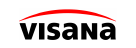 La personne accidentée doit répondre aux questions suivantes (le service du personnel répondra aux questions qui ne figurent pas dans le formulaire):Veuillez retourner le formulaire dûment rempli à personnel@refbejuso.ch1. Données personnelles:Nom / prénom: Date de naissance:Secteur / paroisse:4. Date du sinistre:Jours, mois, année, heure exacte et heure exacte5. Lieu de l’accident:Lieu (nom ou NPA) et endroit (p.ex. atelier, rue)L’accident est-il survenu sur le chemin du travail ou durant les loisirs?6. Faits (description de l’accident):Activité au moment de l'accident; déroulement de l’accident, objets, Véhicules ayant joué un rôle dans l’accidentPersonne(s) impliquée(s):Un rapport de police a-t-il été établi? (oui ou non)7. Accident professionnel:Equipements de travail utilisés (veuillez préciser le type de machine, outil, véhicule, substance dont il s'agit)8. Accident non professionnel:Jusqu'à quand la personne blessée a-t-elle travaillé pour la dernière fois dans l'entreprise avant l'accident (jour, date, heure)?Motif de l’absence:9. Blessure:Partie du corps atteinte: Type de lésion:10. Adresses médecins:Premiers soins par (médecin, hôpital, clinique) Suite du traitement par (médecin, hôpital, clinique)Incapacité de travail?Si oui, quand l’incapacité de travail a-t-elle débuté et quel est son degré (%) et sa durée probable?